Publicado en Barcelona el 08/03/2017 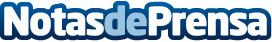 Textura, 38 años contigoTextura Interiors cumple 38 años compartiendo momentos en nuestros hogares y lo celebra con promociones y sorpresasDatos de contacto:Jordi Ordóñez Burgués653616936Nota de prensa publicada en: https://www.notasdeprensa.es/textura-38-anos-contigo_1 Categorias: Interiorismo Moda Sociedad Cataluña http://www.notasdeprensa.es